ШКОЛА МАСТЕРСТВА АРТИСТА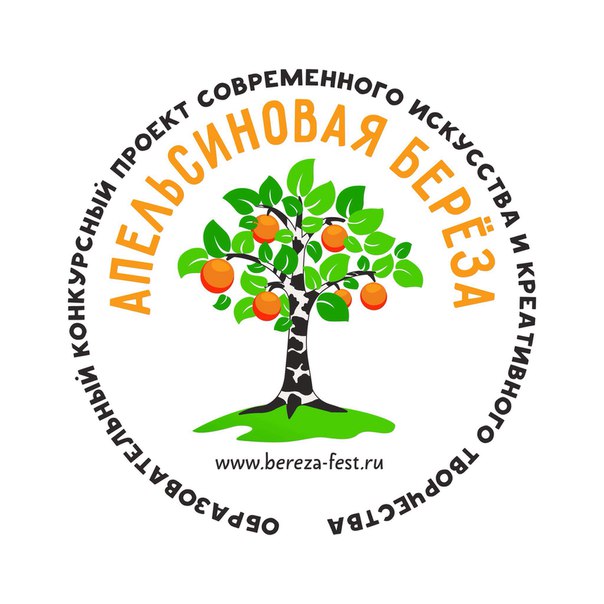 МЕЖДУНАРОДНОГООБРАЗОВАТЕЛЬНОГО  ПРОЕКТА-КОНКУРСАСОВРЕМЕННОГО ИСКУССТВАИ КРЕАТИВНОГО ТВОРЧЕСТВА«АПЕЛЬСИНОВАЯ  БЕРЁЗА»25- 28 февраля 2016 годаг. Москва ОТКРЫВАЕТ  КУРС  РАСШИРЕННОЙ ПРОГРАММЫ МАСТЕР КЛАССОВпо направлению: Хореография (Эстрадный, современный, классический, джазовый  танец)К участию приглашаются руководители, балетмейстеры - постановщики творческих коллективов и их воспитанники, отдельные участники, работающие по данным направлениям  в возрасте от 14 ЛЕТ работающие на базе Дворцов культуры, ДШИ, ГДК, ГЦК, ГДИ, ЦДИЮТ, и других учреждений, пройти уникальный курс теоретически – практических мастер классов по направлениям.В ПРОГРАММЕ ПРОЕКТА:25 ФЕВРАЛЯ (ЧЕТВЕРГ)12:00 - 14:00 - заезд  участников школы, размещение и регистрация в гостинице (проживающие)15:00 – организационное собрание. КОНЦЕРТНЫЙ ЗАЛ ПРЕОБРАЖЕНСКИЙ, станция метро Черкизовская, встречаемся в 17-20 в центре зала метро, встречает Роман Зоркий  8-9671296607  с табличкой школа хореографии!!! 18:00 – 19:00 – показ пластического спектакля «Джульетта и другие» постановка Елены Конновой.  26  ФЕВРАЛЯ (ПЯТНИЦА) 08:00 - 09:00 –  завтрак в гостинице. 10:00 - 12:00 – практический мастер – класс по Теме:  Партерная техника в современном танце, комбинации на середине. Работа в паре и в малой группе. Импровизации на заданные темы. Лауреат международных и Всероссийских конкурсов балетмейстеров. Балетмейстер московских театров. Обладатель премии «Овация» за лучшее шоу года. Первый балетмейстер Аниты Цой. Номинант театрального фестиваля «Золотая маска». Руководитель Мастерской современного танца -  Елена Коннова.  12:00 - 13:00 – технический перерыв (время для обеда) 13:00 – 13:30 – теоретический  разбор просмотренного спектакля Елены Конновой с участниками школы. 14:00 - 16:00 – практический мастер – класс по Теме: Класс Джаза "Прогресс", класс направлен на расширение знаний о джазе с помощью классического и лирического джаза. Репетитор-хореограф Мастерской Современного танца, лауреат Всероссийских и Международных конкурсов, член экспертного совета Международного образовательного проекта-конкурса "АПЕЛЬСИНОВАЯ БЕРЁЗА" – Мариами Натрадзе. 18:00 – 20:00 – практический мастер класс, Тема: методика преподавания техники низкого полета и падения. Четырнадцатикратный обладатель Гран-при Всероссийских и Международных конкурсов, преподаватель классического и современного танца Калужского колледжа культуры – Артур Микоян. 27  ФЕВРАЛЯ  (СУББОТА) 08:00 - 09:00 – завтрак в гостинице.  10:00 - 12:00 – практический мастер – класс по теме: Классический танец. Доцент кафедры хореографии балетмейстерского факультета ГИТИС. Заведующий кафедрой хореографии Института Русского театра – Вадим Уткин. По окончанию мастер класса состоится церемония награждения, вручение сертификатов о прохождении расширенной программы мастер – классов на 72 академических часа,  вручение памятных сувениров  участникам школы.  28 ФЕВРАЛЯ  (ВОСКРЕСЕНЬЕ) 09:00 - 10:00 – завтрак в гостинице.  10:00 – 12:00 - отъезд участников школы  ОРГАНИЗАЦИОННЫЕ  и ФИНАНСОВЫЕ УСЛОВИЯ Уважаемые участники школы,  программа проекта – лаборатории утверждена 11.12.2015 года согласно прописанных тем и временных условий с педагогическим советом школы. Стоимость целевой программы: 10800 (Десять тысяч восемьсот рублей) на одного участника школы с проживанием. Без проживания (5900 пять тысяч девятьсот рублей) - при себе необходимо иметь репетиционную форму для посещения практических мастер – классов!!!! ПРИЁМ ЗАЯВОК ДО 15 ФЕВРАЛЯ ВКЛЮЧИТЕЛЬНО!!!Внимание!!!- каждый из участников школы может в любое время связаться по телефону с руководителем проекта для уточнения информации по программе  и по дополнительным вопросам 8-967-129-66-07 Роман Зоркий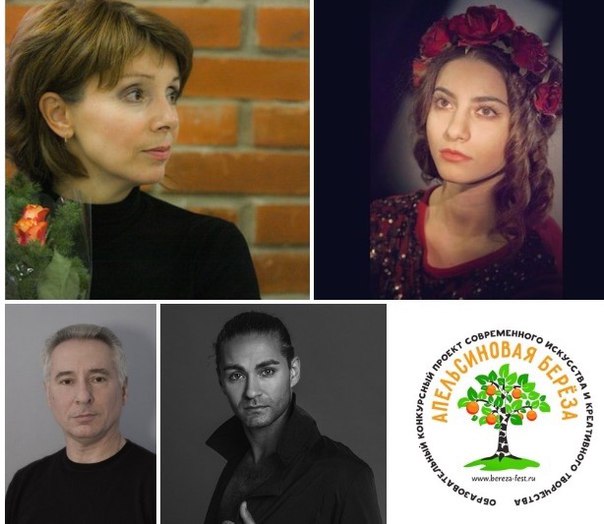 